Art.9400-9408Avvolgitubo automatico carenato in plasticacon staffa di fissaggio orientabile, adatto per impieghi per aria e acqua (temperatura -10°C + 60°C) utilizzabile con
tubi di diametro 8x12 mm e lunghezza max. 15 mt.
Raccordi di entrata aria 1/4”BSP. Pressione massima di utilizzo 20 bar. Colore standard rosso con coperchio giallo. Disponibile a magazzino colore blu con coperchio rosso. Su ordinazione colore grigio scuro.Mod. 9400+3615
Avvolgitubo «Easy Roller» con tubo 8x12 mm poliuretano L. 15 mt. Attacchi standard 1/4” BSP.Mod. 9400+3610
Avvolgitubo «Easy Roller» con tubo 8x12 mm poliuretano L. 10 mt. Attacchi standard 1/4” BSP.Mod. 9408
Avvolgitubo «Easy Roller» con tubo 10x14 mm poliuretano L. 10 mt attacchi standard 3/8” BSP.Mod. 7692
Innesto rapido M+F per aria e acqua a bassa pressione, filettatura M 1/4” BSP.Immagine articolo: 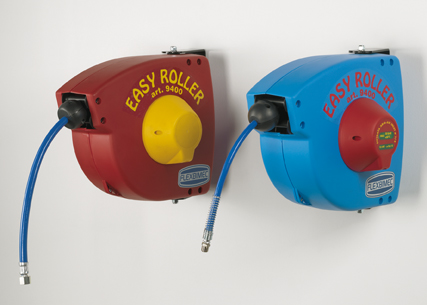 Mod.Lunghezza tuboDiametro tuboAttacchiPressione maxPesoDimensioni (X-Y-Z)9400+361010 mt8x12M 1/4” BSP20 bar8,1 Kg220x310x3809400+361515 mt8x12M 1/4” BSP20 bar8,2 Kg220x310x380940810 mt8x14M 3/8” BSP20 bar8,2 Kg220x310x380